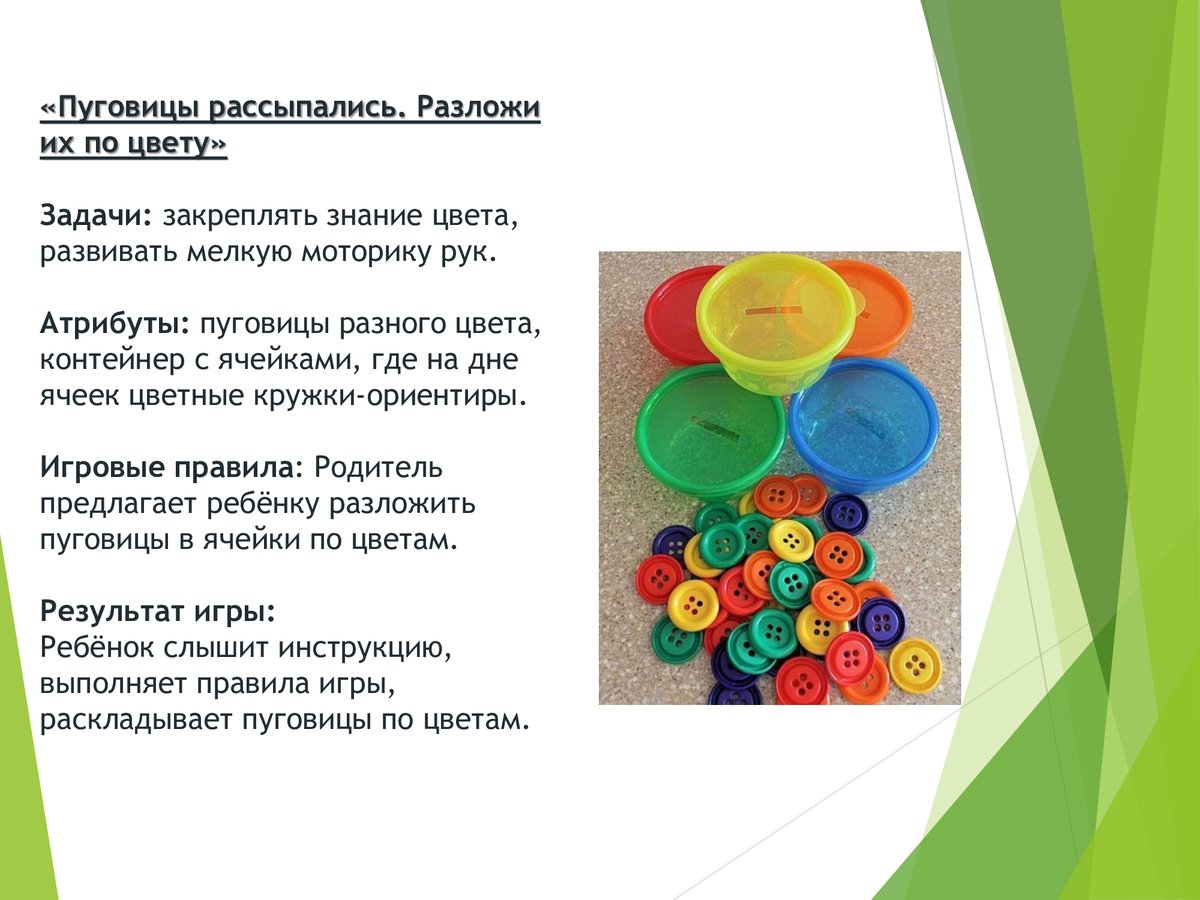 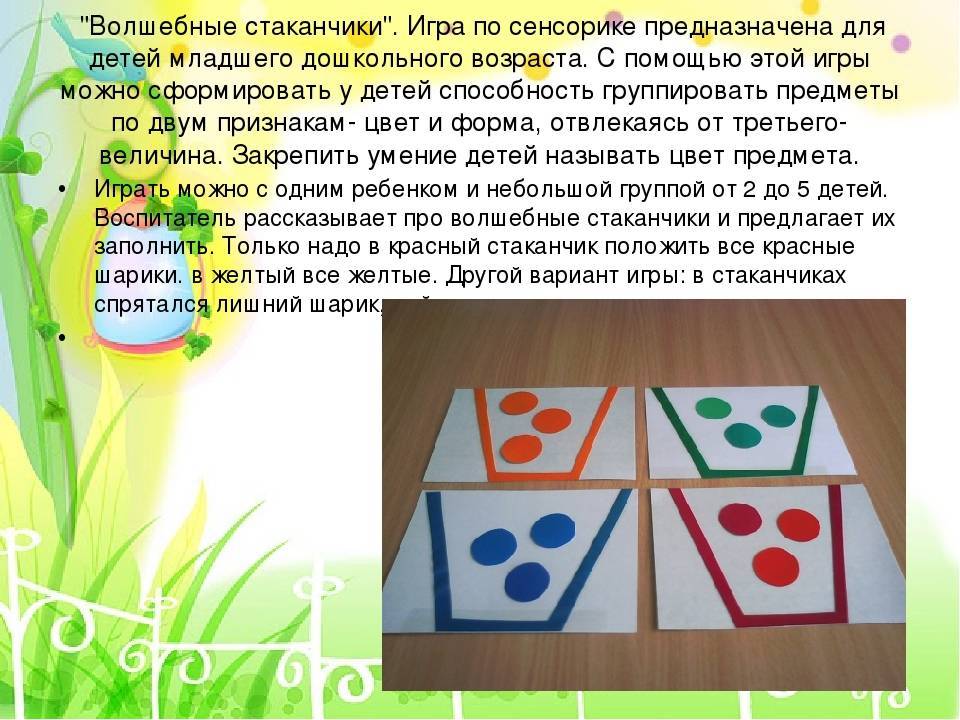 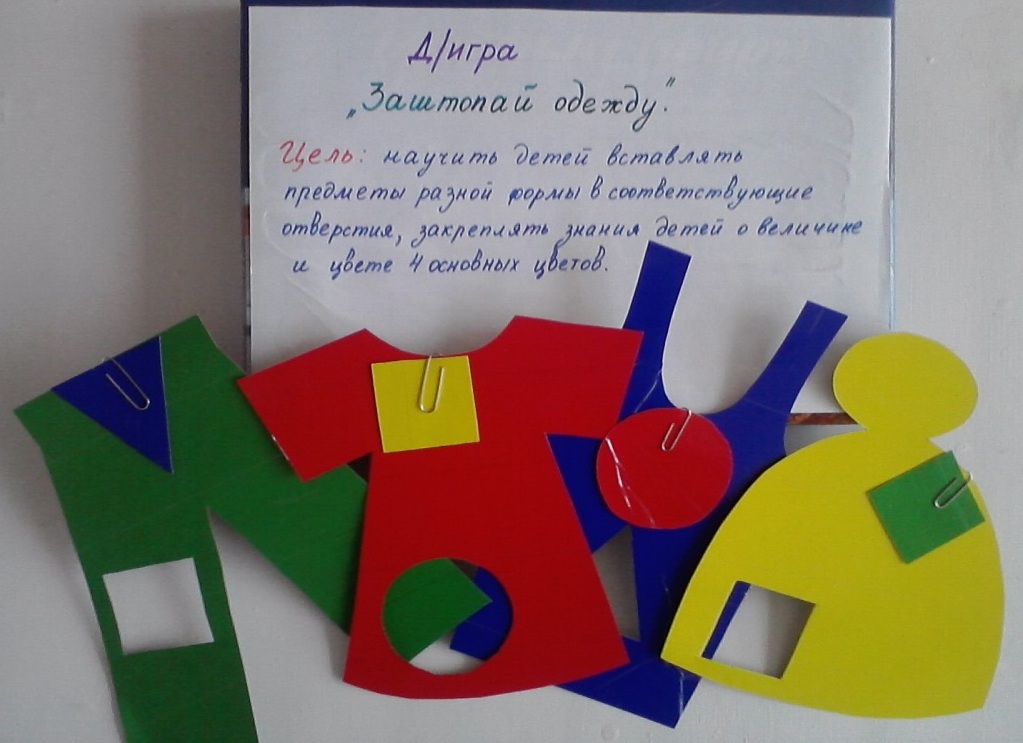 Дидактическая игра «Подбери по цвету»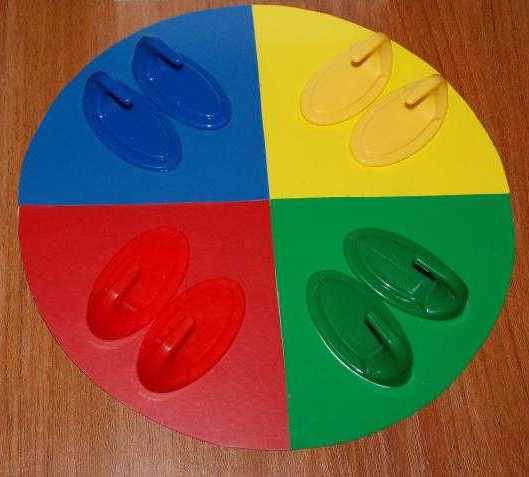 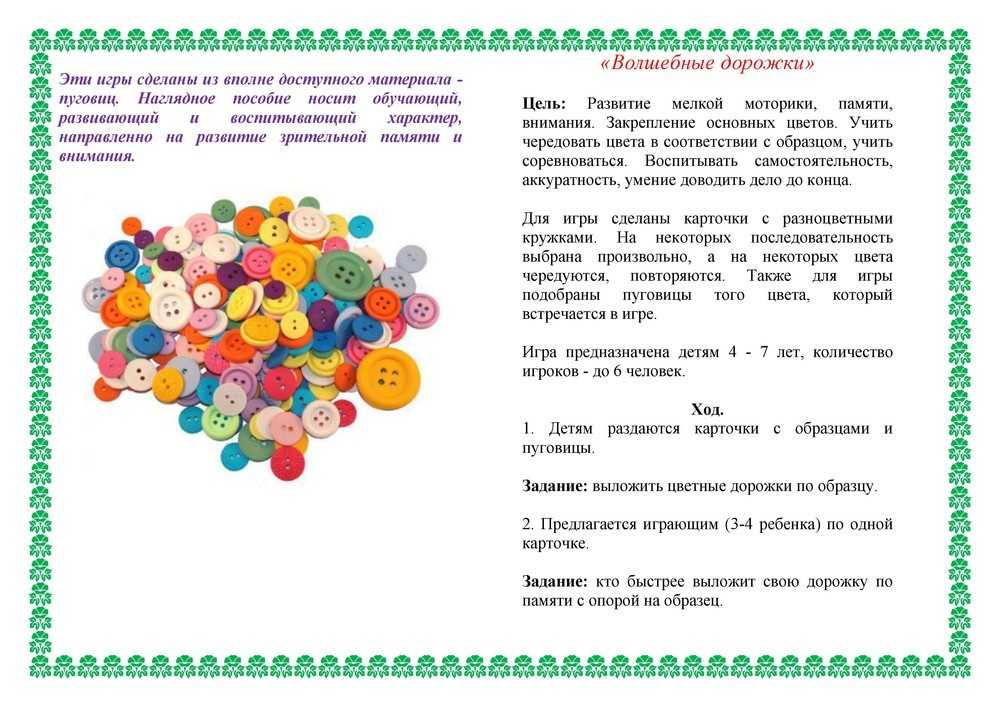 Развивающая игра с прищепками «Подбери по цвету»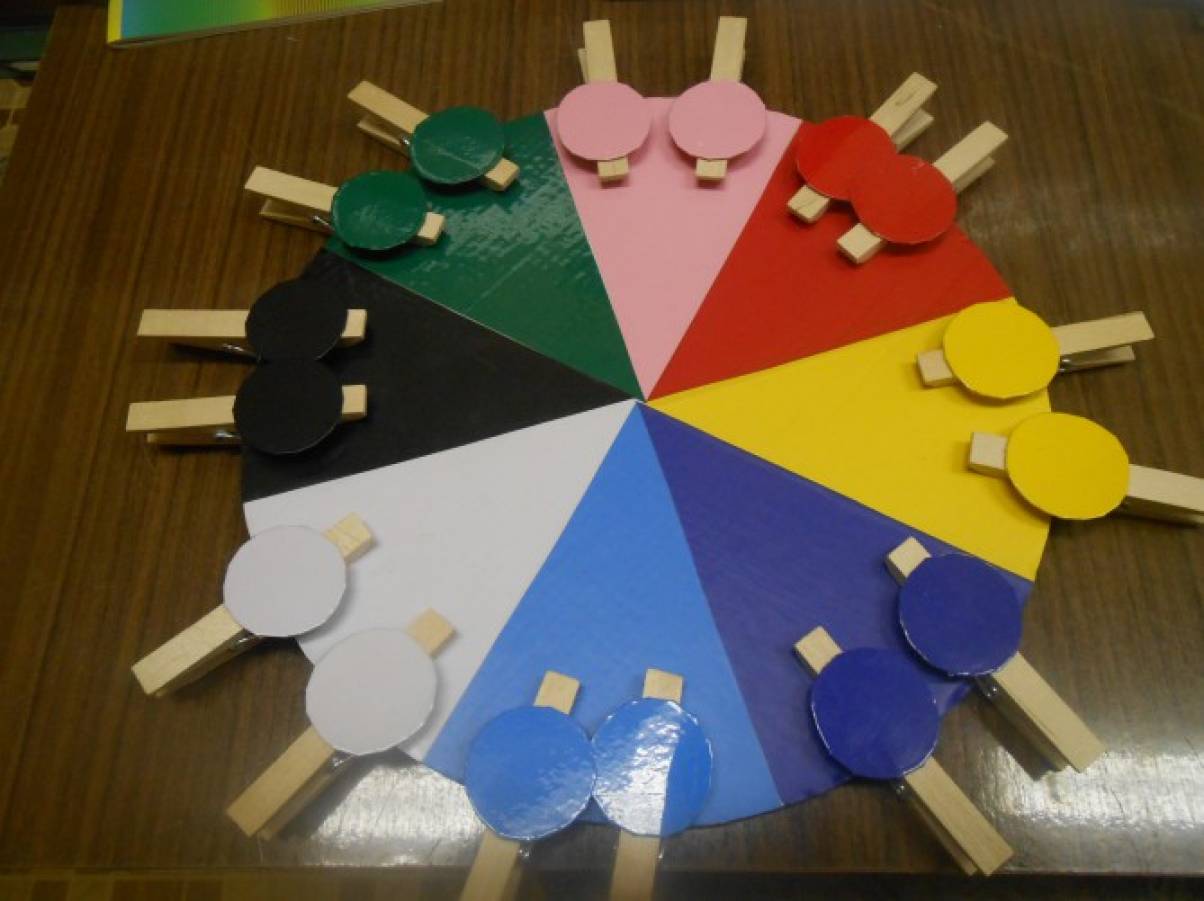 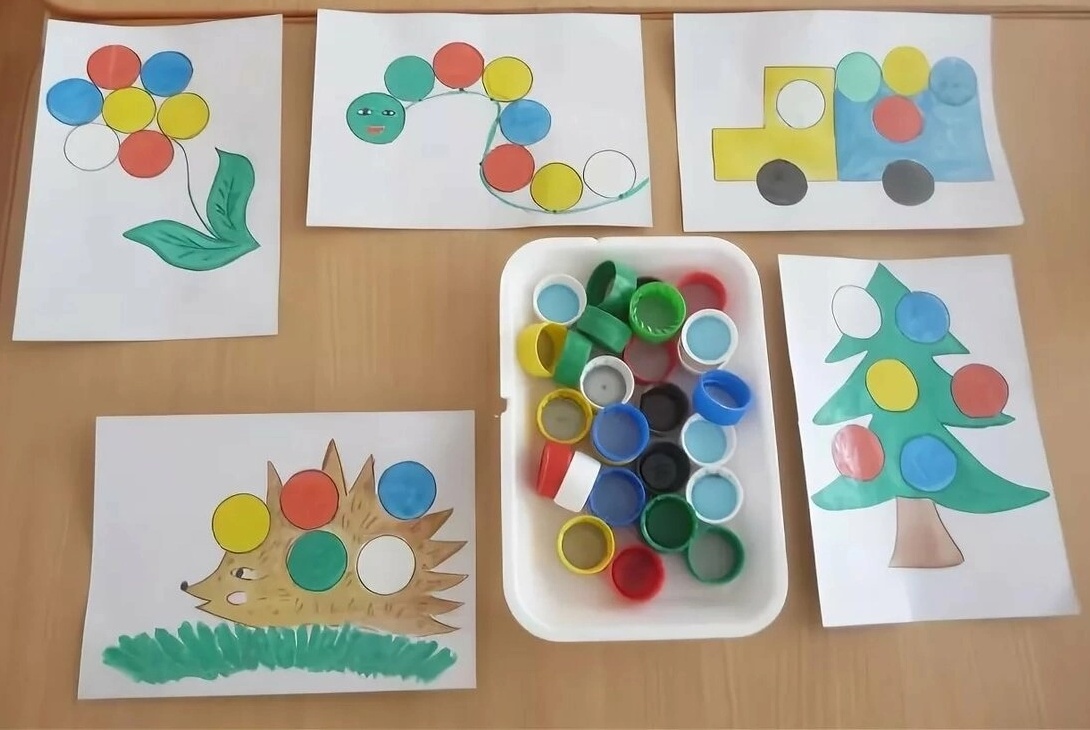 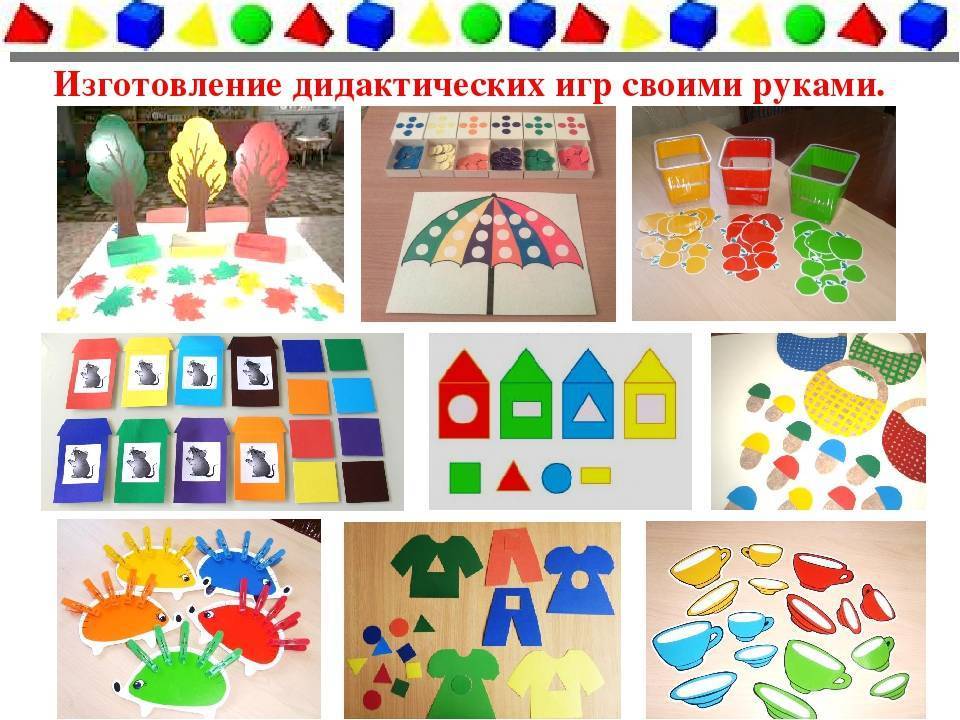 